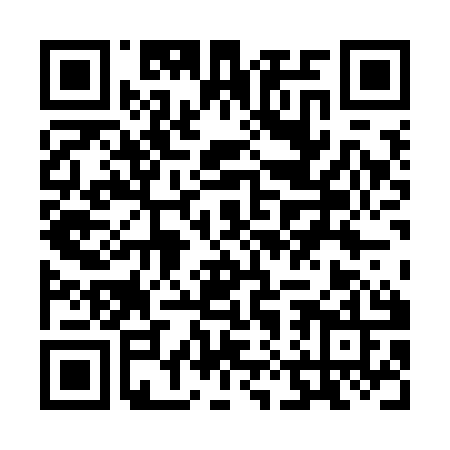 Prayer times for Weißenbach bei Liezen, AustriaMon 1 Apr 2024 - Tue 30 Apr 2024High Latitude Method: Angle Based RulePrayer Calculation Method: Muslim World LeagueAsar Calculation Method: ShafiPrayer times provided by https://www.salahtimes.comDateDayFajrSunriseDhuhrAsrMaghribIsha1Mon4:546:411:074:417:339:152Tue4:516:391:074:427:359:163Wed4:496:371:064:437:369:184Thu4:466:351:064:437:389:205Fri4:446:331:064:447:399:226Sat4:426:311:054:457:419:247Sun4:396:291:054:457:429:268Mon4:376:271:054:467:439:279Tue4:346:251:054:477:459:2910Wed4:326:231:044:477:469:3111Thu4:296:221:044:487:489:3312Fri4:276:201:044:497:499:3513Sat4:246:181:044:497:509:3714Sun4:226:161:034:507:529:3915Mon4:196:141:034:507:539:4116Tue4:176:121:034:517:559:4317Wed4:146:101:034:527:569:4518Thu4:126:081:024:527:579:4719Fri4:096:061:024:537:599:4920Sat4:066:051:024:538:009:5121Sun4:046:031:024:548:029:5322Mon4:016:011:024:548:039:5523Tue3:595:591:014:558:049:5724Wed3:565:571:014:568:069:5925Thu3:545:561:014:568:0710:0226Fri3:515:541:014:578:0910:0427Sat3:485:521:014:578:1010:0628Sun3:465:511:014:588:1110:0829Mon3:435:491:014:588:1310:1030Tue3:415:471:004:598:1410:12